RPMP.08.05.00-12-0205/16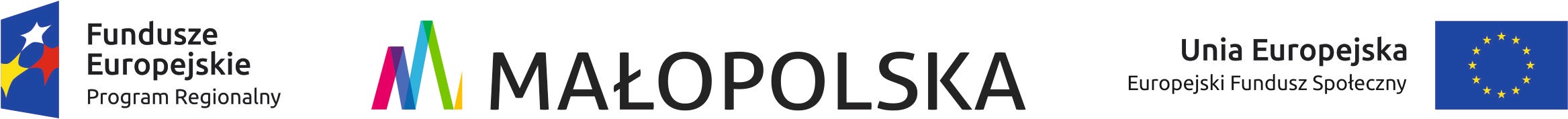 ……………….………………..( Pieczęć Wykonawcy)Formularz oferty1. ZamawiającyKrakowskie Centrum Psychologiczne Salvate sp. z o.o.ul. Moniuszki 18/531-523 Kraków2. WykonawcaNazwa: ……..………….………………………………………………………………………Adres: …....…………………………………………… ………………………..……………NIP ……………………………………………………….Tel/fax ………………………………………… e-mail: ………….……………………..Osoba uprawniona do reprezentowania Wykonawcę w trakcie realizacji umowy:…………………………………………………………………………………………………………………………………………………….…3. W odpowiedzi na zapytanie ofertowe z dnia dotyczącego zamówienia pt:„Dostawa mebli do żłobka przy ul. Zdunów w Krakowie”3.1. Zakres prac obejmuje wszystkie prace wskazane przez Zamawiającego 3.2. Oferujemy wykonanie przedmiotu zamówienia za cenę:4. Oświadczam, że zapoznałem się z opisem przedmiotu zamówienia i nie wnoszę do niego zastrzeżeń.5. Wyrażam zgodę na warunki płatności określone w zapytaniu ofertowym.6. Przyjmuję do wiadomości, że termin realizacji zamówienia został określony maksymalnie do dnia 07.07.20177. Okres gwarancji: 2 lata.8. Inne informacje wykonawcy:1) Oświadczam, że nie posiadam zaległości z tytułu opłat wymaganych podatków, opłat oraz składek na ubezpieczenia społeczne lub zdrowotne.2) Oświadczam, że posiadam wiedzę i doświadczenie, dysponuję odpowiednim potencjałem technicznym i osobami zdolnymi do wykonania niniejszego zamówienia. 3) Oświadczam, że jako wykonawca zamówienia nie jestem  powiązany osobowo lub kapitałowo z Zamawiającym, a więc nie występują wzajemne powiązanie między mną a Zamawiającym oraz  osobami upoważnionymi do zaciągania zobowiązań w imieniu podmiotu Zamawiającego i nie ma powiązania z osobami wykonującymi w moim imieniu czynności związane z przygotowaniem oferty a prowadzącymi procedurę wyboru Wykonawcy, w szczególności nie występują wzajemne zależności polegające na: uczestniczeniu w spółce jako wspólnik spółki cywilnej lub osobowejposiadaniu co najmniej 10% udziałów lub akcjipełnieniu funkcji członka organu nadzorczego lub zarządzającego, prokurenta, pełnomocnikapozostawianiu w związku małżeńskim, w stosunku pokrewieństwa lub powinowactwa w linii prostej, pokrewieństwa lub powinowactwa w bocznej do drugiego stopnia lub w stosunku przysposobienia, opieki lub kurateli.									……………………………………….									      data i podpis                                                              …………………………………………………………..Miejscowość, data                                                ( podpis i imienna pieczęć Wykonawcy)Cena brutto za realizację całego zamówienia:……………………………………………………………………..………. złSłownie cena brutto za realizację całego zamówienia………………………………………………………………..…………..………………………………………………………………………………….……………………………………………………..……………………………. złW tym ………. % VAT , tj. kwota ………………………..……………………………..…………… złW tym ………. % VAT , tj. kwota ………………………..……………………………..…………… złCena netto za realizację  całego zamówienia:…………………………..….……………………………………………… zł